help me to believe that nothing can separate me from your love revealed in Jesus Christ our Lord.  Amen.F  We are not people of fear:we are people of courage.
We are not people who protect our own safety:
we are people who protect our neighbours’ safety.
We are not people of greed:we are people of generosity.
We are your people God, giving and loving,
wherever we are, whatever it costs,for as long as it takes
wherever you call us.  Amen.Barbara Glasson, President of the Methodist ConferenceLord’s PrayerConclusionMay Christ our Saviour give us peace.  Amen.©The Archbishops’ Council 2005Please contact the vicar (458506), CCH pastoral team (07813 297313) or St Ann’s wardens if you need help over the next few weeks.Prayers for those at homeHere are some resources to help you worship and pray at home.  These can be used on your own or shared over the phone with a friend.  There are suggested short readings – but you can use your own.PreparationO God, make speed to save us.O Lord make haste to help us.My heart tells of your word, ‘Seek my face.’Your face, Lord, will I seek.PraiseWe praise you, O God, we acclaim you as the Lord;all creation worships you, the Father everlasting.To you all angels, all the powers of heaven, the cherubim and seraphim, sing in endless praise:Holy, holy, holy Lord, God of power and might,heaven and earth are full of your glory.Reading(These are suggestions only.  Why not share your favourite?)Week 1		Psalm 20Week 2		Psalm 34Week 3		Psalm 155 v1-13Week 4		Psalm 116Response(Time to share your thoughts, your worries and your thanks.)Prayers(These are suggestions only.  Please pray as you need to.)A  O Holy Spirit, giver of light and life,impart to us thoughts better than our own thoughts; and prayers better than our own prayers;and powers better than our own powers - that we may spend and be spent in the ways of love and goodness, after the perfect image of our Lord and Saviour, Jesus Christ.  Amen.B  Keep us, good Lord, under the shadow of your mercy in this time of uncertainty and distress.  Sustain and support the anxious and fearful,and lift up all who are brought low;that we may rejoice in your comfort
knowing that nothing can separate usfrom your love in Christ Jesus our Lord.  Amen.C  Lord Jesus Christ, you taught us to love our neighbour, and to care for those in need as if we were caring for you.  In this time of anxiety,give us strength to comfort the fearful, to tend the sick, and to assure the isolatedof our love, and your love, for your name’s sake.  Amen.D  Gracious God, give skill, sympathyand resilience to all who are caring for the sick, and your wisdom to those searching for a cure.  Strengthen them with your Spirit,that through their work many will be restoredto health;through Jesus Christ our Lord.  Amen.E  O God, help me to trust you,help me to know that you are with me,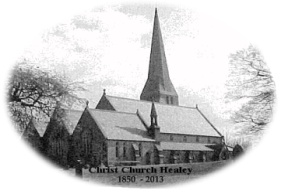 Benefice of Healey, Hamer and Belfield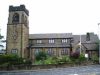 